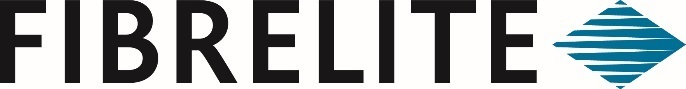 Magnox Leads The Way In Manual Handling In The Nuclear Decommissioning Industry By Specifying Fibrelite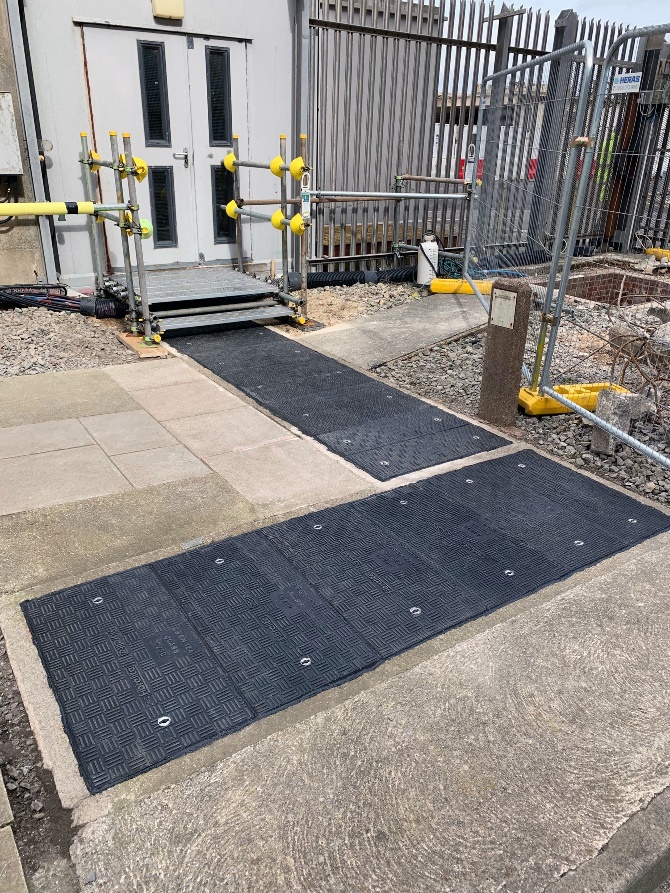 Fibrelite were approached by Magnox to provide numerous replacement manhole and trench covers to replace the existing degrading concrete and cast-iron covers. This works had to be co-ordinated and delivered within a tight schedule to provide a safe, efficient and consistent solution within the decommissioning work being undertaken at Hinkley Point A.Key features of Fibrelite covers for this project:Best strength to weight ratio available in the market todayFully customisable options available as standardReliable – cover load ratings consistent with the requirements of EN 124Easy interface – no specialist personnel or machinery required for maintenance/operation post installProblem The client established that the pre-existing concrete covering arrangement would be very troublesome long term and had experienced a number of failures across a number of locations/sites causing confidence in these access covers to be questioned. Typically, the existing covers are located in pedestrian and vehicular traffic areas. This lack of confidence had led to large areas being barriered off and exclusion zones put in place. The existing cover material poses a number of difficulties:Extreme weight – particularly in the nuclear industry, ease of access for services is imperative. Heavy concrete covers impair thisManual handling – the customer was concerned about the risk of injury due to the manual handling of these heavy loadsDeteriorating performance – the covers were exhibiting high levels of corrosion and structural degradation leading to concerns of fit for purposes application The size and complexity of this project deemed that the design would need to be very flexible. SolutionFibrelite proved to be an ideal choice for the client’s requirements, meeting their demands in a number of areas:Lightweight covering arrangement suitable for two-person liftHealth & safety concerns surrounding manual handling eliminatedChemically inert - safe & functional. Uniform ‘anti-slip’ tread pattern supplied as standard, will last for years to come without degradationFibrelite provided all fully customisable options to the customer which were essential and unique to the customer. For this project Fibrelite provided differing depths, load ratings and covers with locking mechanisms in some instances.  ResultsPost install – the customer was pleased with the finish provided and advised they would continue to specify Fibrelite access covers for future projects. Benefits at a glance:Chemically inert covers will last for years to comeAccess to trench services simplified using the Fibrelite FL7 ergonomic lifting handles (allowing safe lifting from waist height)All bespoke product features adhered to allowing minimal disruption to site‘Fit and forget’ solution - modern, safe & secureTrench and manhole covers that have technical data underpinning load capacity and test results Significant site hazard reduction For more case studies, visit the Fibrelite website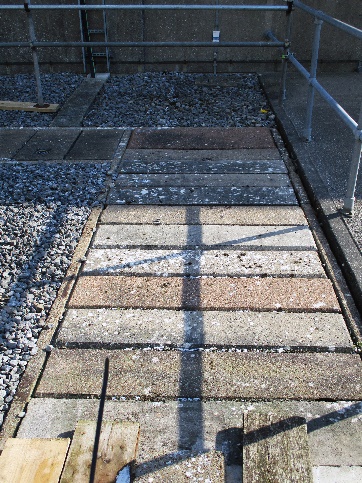 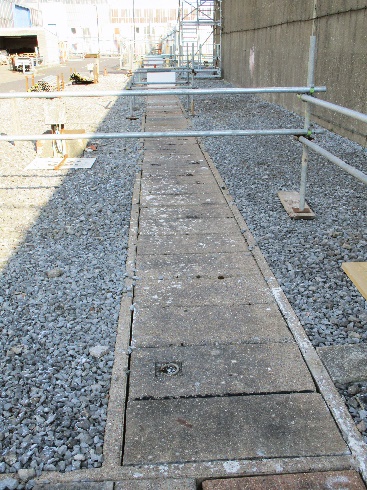 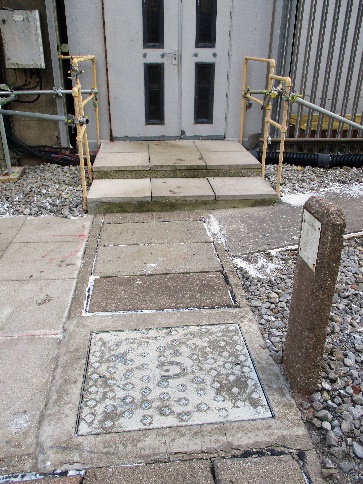 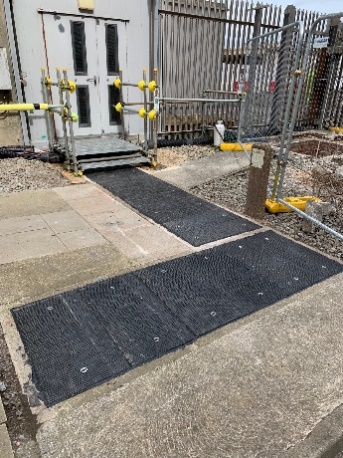 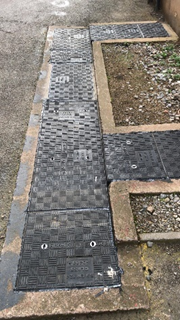 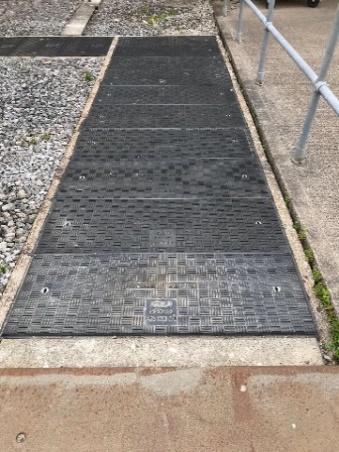 